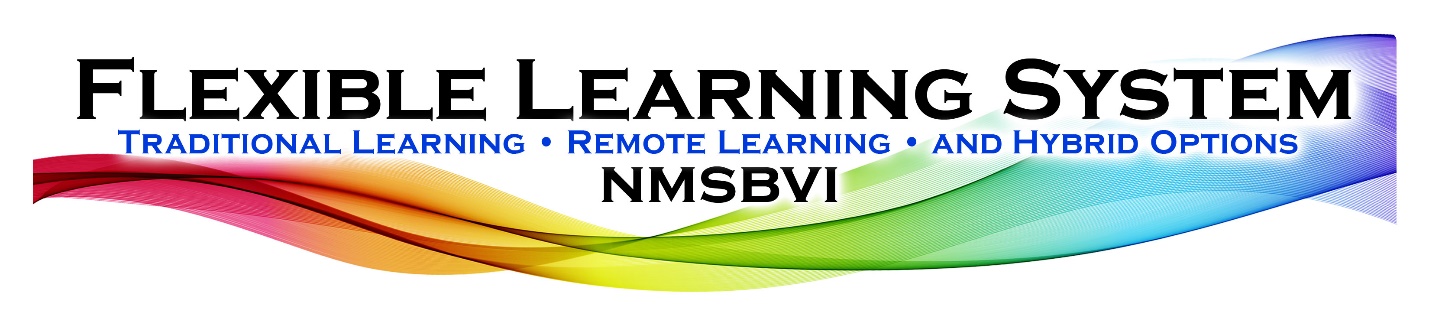 Partial Building Opening:  Flexible Learning SystemPartial Building Opening:  Flexible Learning SystemTRADITIONAL LEARNINGTRADITIONAL LEARNINGWhat opens?  What remains restricted and is required? School on campus for Day Students Who are not in a High Risk for COVID19 category or whose families choose for them to stay homeSchool on campus for Dorm Students who live in areas where their public schools have opened.  One on one face to face learning for High Risk students (or those choosing to stay home) at the school on a limited basis in order to ensure continued learning.Online RegistrationNumber of students in the class restrictedStudents in High Risk for COVID19 Category and students who choose remote learning will continue with learning at homeSports restrictedField trips restrictedStudent organization meetings (continue to occur through Zoom and Telephonically)Assemblies cancelledIn person registration cancelledDormitories in Alamogordo:  single occupancy and single bathrooms with adjacent single room for homework and meals (breakfast and dinner)Required masks (age 3 and above, excluding those for whom it is contraindicated) screening  of students dailyregular schedule of disinfectiondistancing stay home if ill or had known exposureDormitories in Alamogordo:  single occupancy and single bathrooms with adjacent single room for homework and meals (breakfast and dinner)Number of students per dorm room restricted to 1Family and community events cancelledField trips restrictedNumber of students in Recreation Center and common rooms restricted to fewer than 5 with strict social distancing measures.Transportation Required masks regular schedule of disinfection distancingTransportation Number of students per vehicle restrictedStudents from areas where schools have not yet opened remain homeStudents who have a fever, are ill or have been exposed to COVID19 will not be transportedFood services in the classroom   Required masks (age 3 and above, unless contra-indicated)screening (testing) of students regular schedule of disinfectionsocial distancingFood services in the classroom Food services in the cafeteria restrictedDitzler Auditorium and use of other NMSBVI facilities by outside organizations restrictedInterns restrictedEssential employees for student education and safetyMission essential presence on campus only for non-essential staff (a specific task that needs to be done in a short period of time)Number of staff on campus restrictedStaff who can complete their jobs from home offices will continue to do so and come to campus for mission essential work only (i.e. distribution of keys; running checks)Meetings (continue to occur through Zoom and Telephonically)Social distancing is enforcedIn person orientation restrictedEssential employees for student education and safetyMission essential presence on campus only for non-essential staff (a specific task that needs to be done in a short period of time)Required screening of staff dailyregular schedule of disinfectionsocial distancing stay home if ill Essential employees for student education and safetyMission essential presence on campus only for non-essential staff (a specific task that needs to be done in a short period of time)Partial Building Opening:  Flexible Learning System(See Attachment C)Partial Building Opening:  Flexible Learning System(See Attachment C)HYBRID LEARNINGWhat opens?What is required?Remote learning from home for students who are high risk and/or whose parents want them to stay home.Individualized face to face instruction and assessments to supplement remote learning.Technology provided to students in needHomework packets providedRigorous Educational Program provided, with student assignments and projectsIndividual Education Plans will be followedCombination of real time virtual learning and videotaped sessionsPartnerships with families to assist students in virtual learning.COVID19 precautions while at schoolStaff virtual office hoursPartial Building Opening: Flexible Learning SystemPartial Building Opening: Flexible Learning SystemREMOTE LEARNINGRemote learning from homeTechnology  provided to students in needHomework packets providedRigorous Educational Program provided, with student assignments and projectsIndividual Education Plans will be followedCombination of Real time virtual learning and videotaped sessionsPartnerships with families to assist students in virtual learning.Parent supportStaff office hours